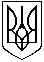 НОВОРОЗДІЛЬСЬКА  МІСЬКА  РАДА
ЛЬВІВСЬКОЇ  ОБЛАСТІ
ВИКОНАВЧИЙ  КОМІТЕТ
РІШЕННЯ № 22
03 лютого 2006 рокуПро легалізацію шляхом повідомлення
Новороздільської міської громадської
організації ветеранів війни та праці
Організації ветеранів УкраїниРозглянувши заяву засновників про легалізацію шляхом повідомлення  Новороздільської міської громадської організації ветеранів війни та праці  Організації ветеранів України та додані до неї статутні документи, правовий висновок юридичного відділу, відповідно до Закону України “Про об×єднання громадян”, Положення про порядок легалізації об×єднань громадян” затвердженого Постановою Кабінету Міністрів України від 26.02.1993 р. № 140, керуючись п. п. 7) п. б ч. 1 ст. 38 Закону України “Про місцеве самоврядування в Україні” виконавчий комітет Новороздільської міської радиВ И Р І Ш И В:1. Легалізувати шляхом повідомлення Новороздільську міську громадську організацію ветеранів війни та праці Організації ветеранів України.2. Новороздільську міську громадську організацію ветеранів війни та праці Організації ветеранів України внести  до Книги обліку громадських організацій.3.  Про легалізацію оголосити у газеті “Вісник Розділля”.4. Контроль за виконанням покласти на міського голову.МІСЬКИЙ ГОЛОВА                                                                В. Т. ГУПАЛО